April 4, 2013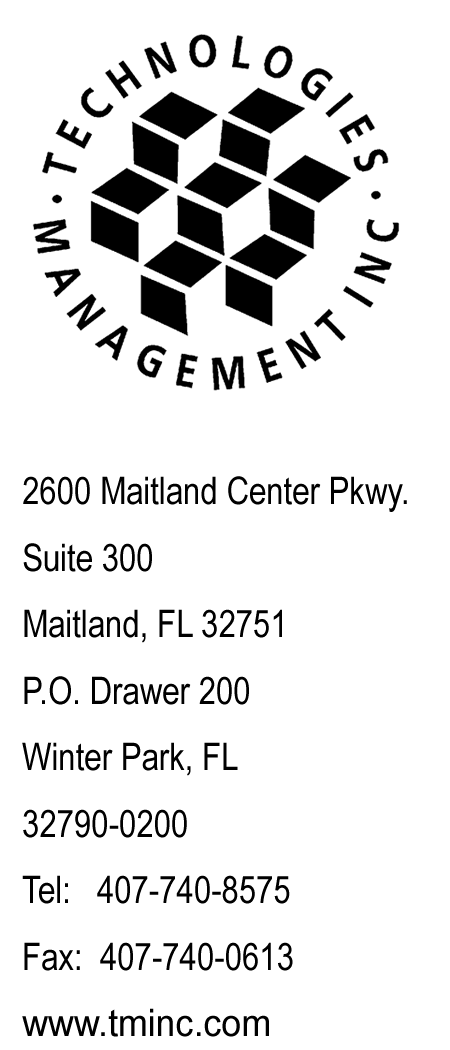 WebfileUtilities and Transportation Commission (Webfile)Washington Utilities and Transportation CommissionRE:	Budget PrePay, Inc. d/b/a Budget Mobile	WA Annual Consumer Complaint Report Filing	For the quarter of October 1, 2012 to December 31, 2012Dear Jing Lui:Please accept this letter as the WA Annual Consumer Complaint Report Filing for the year 2012, filed on behalf of Budget PrePay, Inc. d/b/a Budget Mobile. For the 2012 calendar year, Budget Prepay, Inc. d/b/a Budget Mobile had zero consumer complaints.Questions regarding this filing should be directed to my attention at 407-740-8575. Thank you for your assistance in this matter.Sincerely,Craig NeeldCompliance Reporting SpecialistSERVICE REQUEST FOR COMPLIANCE REPORTINGDue Date:	January 10, 2013Today’s Date:	January 4, 2013Process By:	January 7, 2013Client Name:	Budget PrePay, Inc. d/b/a Budget PhoneAcct#:	7465Ship TML and Report to:Mr. Reece McAlisterGeorgia Public Service Commission244 Washington Street S.W.Atlanta, GA 30334-9052GA Docket 9108-U - Prepaid LEC Quarterly Information Request - for the quarter of October 1, 2012 to December 31, 2012No check is enclosed as there are no remittance fees due.Please enclose the original and two copies of  this report.Do NOT include Date-Stamped copy.  BILL BACK:Shipping:YNUS Mail $(per pkg) x(# sent)	= 	$(total billback)Page Count:YN(TOTAL pgs) x $/ page	=	$(total billback)Diskettes:YN(TOTAL dsks) x $/ disk	=	$(total billback)TOTAL TO BE BILLED $TOTAL TO BE BILLED $TOTAL TO BE BILLED $TOTAL TO BE BILLED $TOTAL TO BE BILLED $TOTAL TO BE BILLED $TOTAL TO BE BILLED $TOTAL TO BE BILLED $TOTAL TO BE BILLED $TOTAL TO BE BILLED $SHIPPING NAME/ADDRESS:REPORT INFORMATION:SHIPPING METHOD:ORIGINAL:UPS: Next DayFED: AMUS MailOther:Bill Back #COPIES:UPS: Next DayFED: AMUS MailOther:Bill Back #